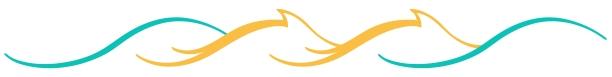 TRACK REGULATIONSTHE FOLLOWING TRACK REGULATIONS ARE APPLICABLETO THE RACECOURSE AND THE TRAINING FACILITYUNDER THE CONTROL OF GERALDTON TURF CLUBAND ARE CURRENT AS AT 1ST SEPTEMBER 2021CONTENTS	Section 1	Track Regulations		Page 1	Section 2	Horse Trainers		Page 2	Section 3	Horses		Page 2	Section 4	Track Riders			Page 3	Section 5	Tracks			Page 4	Section 6	Track Closure			Page 6	Section 7	Horse Trials			Page 7	Section 8	Practice Barriers			Page 7	Section 9	Racecourse Facilities	Page 8	Section 10	General Information			Page 8		Section 11	Authorised Officers			Page 9	Section 12	Acknowledgement Form	Page 10TRACK REGULATIONSAll horse trainers, strappers/stable hands and track riders wishing to utilise Geraldton Turf Club facilities MUST complete a race club induction, including signing the track regulations acknowledgement form (found at the back of this booklet). 	Note- this induction is a mandatory RWWA and Geraldton Turf Club requirement. The signed Track Regulations acknowledgement form must be returned to the race club office by close of business Wednesday the 1st of September 2021 in order to continue using the Geraldton Turf Club facilities.All persons handling horses at the Geraldton Turf Club must be appropriately licenced by RWWA.Geraldton Turf Club Registration Fees (for the 2021/22 Season)Less than 5 horses	$120.00 5 or more horses	$250.00Track Fees and Charges	Grass Gallops    		$10.00 per horseAll prices are exclusive of GST	1.3	Trainers upon request must confirm with the Track Work Supervisor or Geraldton Turf Club appointed representative the number of horses that have used the grass track for that particular morning.  Failure to do so will result in Geraldton Turf Club records being deemed to be correct and charges may not be disputed.The Track Work Supervisor or any other race club appointed representative may at any time at their discretion restrict the use of the training facility on any particular day or time.  This includes restricting access to tracks due to weather conditions, visibility, physical obstructions or danger or due to the general condition of the track.	Lights:	BLUE- Track open			RED- Track closed, do not enter or make way to track until BLUE 1.5	Geraldton Turf Club takes its responsibility in providing a safe training complex very seriously and appreciates your co-operation in identifying and rectifying possible hazards.  Any injury or safety issues that cannot be resolved by the Track Work Supervisor or a RWWA Steward should then be directed in writing to the Club Manager during office hours Monday to Friday 9am to 4pm.1.6	No access is to be permitted to the track until the Track Work Supervisor deems it safe to do so.  The Track Work Supervisor has the delegated authority to close and open the track as they so determine. The decision of the Track Work Supervisor is final and must be followed by all track users.  The Track Work Supervisor or authorised delegate must be in attendance for fast work to proceed. All accidents must be reported to the Track Work Supervisor in attendanceThe Track Work Supervisor in attendance has control of all training facilities and their directions / instructions must be followed at all times.In the event of the Ambulance being required to attend the track your cooperation is required to ensure that the patient is attended to as quickly as possible.1.8 	All directions given by staff or management of the Geraldton Turf Club must be obeyed immediately. The decision of the Track Work Supervisor is final and must be followed.HORSE TRAINERSNo horse shall be brought onto the property of Geraldton Turf Club unless it is a registered thoroughbred race horse and is under the care and supervision of:A trainer or his/her approved stable foreperson who holds a current licence or permit issued by RWWA.A visiting trainer who is licensed and holds a clearance from another principal club or racing association.A pre trainer (horse breaker) who holds a licence or permit issued by RWWA and has been granted permission by Geraldton Turf Club to use the race club’s facilities.	All of the above must have agreed to abide by these track regulations at all times including the payment of all associated fees and charges.2.2	No trainer or other authorised person shall permit a horse under their charge to be on the property of Geraldton Turf Club unless that horse is handled by a licensed person at all times.2.3	No trainer or other authorised person in charge of a horse shall occupy any wash down bay for a longer time than may be deemed necessary. All manure must be removed from wash bays immediately to assist in free flowing drainage.2.4	Trainers acknowledge that no horses are to be taken onto the tracks until the Track Work Supervisor or race club appointed person has inspected the tracks and declared them to be safe to commence track work.2.5 	It is the responsibility of the trainer to ensure that persons handling horses under their control are licensed with RWWA and have the appropriate footwear. It is also the responsibility of the trainer to ensure that no children (under 14 years) are in the vicinity of their horses.  HORSESAny horse found loose on the property of Geraldton Turf Club will be impounded until further investigations can be undertaken by the race club.While being led on any part of Geraldton Turf Club property every horse must have a bit in its mouth which must be attached to a lead or reins.  A stallion restraint (chain) is an acceptable alternative to a bit, but must be fitted appropriately.Horses suffering from any infectious diseases or any complaint causing discharges from the nostrils are not permitted on the grounds of Geraldton Turf Club.No ‘unmounted’ horses may be led or exercised on any training track (without permission of the Track Work Supervisor and not before 8am).Walking exercises for horses on the racecourse property of Geraldton Turf Club is prohibited except in areas provided for such purposes.  Trotting and cantering in areas set aside for walking is prohibited at all times.Horses exercising in breaking-in/stock saddles are restricted to working on slow track only unless permission is given by Training Track Supervisor and not before 8am.No horses are to be left unattended in the horse stalls area. Cooperation between stables is accepted but must be mutually agreed, not presumed. TRACK RIDERSOnly persons licensed as a jockey, apprentice jockey, approved track work rider, RWWA trainee or horse trainer (with permission to ride in their licence conditions) are permitted to ride on Geraldton Turf Club tracks and grounds.Prior to using the facility on the first occasion it is the responsibility of the trainer and the rider to advise the Track Work Supervisor of accreditation from RWWA. All track users (riders) must read a copy of Geraldton Turf Club regulations and sign the form to acknowledge their understanding and acceptance of the conditions to use the facility. No access will be permitted to the track if ID/accreditation has not been previously sighted. This signed acceptance form must be returned to the race club office and will be kept on file. Access to the tracks will only be permitted on compliance to this provision. This does not diminish the responsibility of the trainer in any way to ensure the person riding his/her horses holds an appropriate licence and has complied with the above requirement.All riders must be mindful of their surroundings and the track and weather conditions at all times.  These regulations are in place to provide a safe and efficient workplace for all industry participants; however regulations cannot cover every situation.  Please apply common sense and exercise courtesy when using the racecourse facilities at all times.  All riders have a personal duty of care for other track users and if in doubt please contact the Track Work Supervisor or Club Manager for further information.No track rider shall wear any apparel or use any equipment which has not been approved by RWWA.No track rider shall use any spurs on Geraldton Turf Club property or tracks which are not RWWA approved.  Roller or Rowel spurs are not permitted.  Shanks must be of a smooth metal and shall not be sharpened.Track riders are only permitted to carry and use padded whips which conform to the Australian Rules of Racing. Excessive or unnecessary use of the whip during track work or elsewhere on Geraldton Turf Club property is an offence and will be reported to the RWWA Stewards for further investigation. Dressage and hacking whips are not permitted to be used while riding.Track riders must at all times when mounted on a horse wear an approved skull cap with the chin strap fastened, approved body protector vest, approved riding boots and a light coloured high visibility reflective style vest. This applies to all areas of the Geraldton Turf Club property, including round yards etc. Skull cap must not be more than 5 years from manufacturers date.All track riders must, when mounted on a horse during reduced visibility, have affixed to their skull cap safety warning lights (2) that are clearly visible from both the right and left hand sides.  The lights must be activated prior to entering onto the track.  In inclement weather conditions the Track Work Supervisor may extend the period for use of these lights.Track riders who are not wearing suitable safety lighting and the approved safety and high visibility apparel will not be permitted to ride track work – there are no exceptions.TRACKSThe grass track shall be used for the purpose of fast work only. The grass track will be open pending availability 4-5 days prior to a race meeting. Horses working on the grass track must at all times keep to the designated areas marked off for work. Riders must advise the Track Work Supervisor that they will be working on the grass track and who the trainer of the horse is. Horses should proceed directly into the 1600m chute and work off from there. If a horse is not able to proceed to the 1600m chute safely the rider should (if possible) inform the Track Work Supervisor prior to entering the track.All horses are to be taken anti-clockwise to the point from which their gallop is intended to start. The only exception is when working on the grass, horses are permitted to trot clockwise to the end of the 1600 metre shoot before turning around and commencing their work. Riders please ensure safety at this time. The gate will be closed any time horses on the grass will be working past.No fast work is permitted on any track during darkness and after 9am. The last horse needs to be on the track by 8.45am unless previously arranged with the Track Work Supervisor and Curator. Track maintenance will take priority after 9.00am.The fast work track is restricted to horses working half (½) pace and above. Trotting is permitted to the 800 metre mark only. The trotting of a full lap on the fast track is not permitted at any time. This will be enforced strongly.The slow work sand track shall be restricted to horses working half (½) pace and below. This will be enforced strongly.No horse is permitted onto any training track if crossing gate is closed or machinery is on any track. There can be no exceptions to this rule and offenders will be referred to RWWA stewards.Horses are required to use the designated entrance gap situated at the First Aid Tower 1400 meter mark. Under no circumstances are horses to enter the work tracks at any other point unless permission is given by the Track Work Supervisor and not before 8.00am.On completion of track work horses must be pulled up to the inside of the track to allow horses still working to overtake on their outside.  Horses are to exit the track immediately without delay and no circling is permitted on any Geraldton Turf Club tracks at any time. Horses should be walked / trotted to the nearest exit and then proceed via the designated track between the practice barriers and the trotting track – horses must be walked where practicableIt is recommended that horses leaving the track must at all times be walked from the crossover to the race day stall area or other approved location..Horses must pass over track crossings in single file and keep to the right so you are passing near-side to near-side. Horses entering tracks must proceed directly to the inside of the track.When one horse is being passed by another the horse overtaking shall go to the outside and the horse being passed shall move to the inside.Horses working on the training tracks must not work more than three abreast or such other number as the RWWA stewards or Track Work Supervisor may from time to time direct.No horse is to be worked or travel in any manner in a clockwise direction on either the fast or slow work tracks during the hours of normal track work. Special permission to work horses in a clockwise direction on either the slow or fast work tracks must be obtained from the Track Work Supervisor, who will ensure it is safe to do so. No person is to work a horse in this way without the Track Work Supervisor’s permission and not before 8.00am. All tracks will be closed at 8.00am on race days. Permission to work after 8.00am must be obtained from the Track Work Supervisor and Club Manager prior to race day.The following will apply to unruly horses that enter the fast track via the crossover:  The rule applies to daylight hours only.  Notification must be given to the Track Work Supervisor before the horse approaches the First Aid Tower.   It is the trainer’s responsibility to ensure that the track is clear of traffic before the horse crosses onto the fast track.  The horse can be led across the crossover and onto the fast track.  The fast track in the straight must be clear of all working horses at the time of the horses release from the handler.TRACK CLOSUREWARNING SIREN AND LIGHT PROTOCOLIn the event of a riderless horse or fallen rider, the Emergency Siren located in the First Aid Tower will be activated three times for a duration of three seconds each time to alert all relevant people of the incident. A horse being led back by it’s rider is considered riderless.If the Track Work Supervisor is not in the immediate vicinity the activation of this system can be made by anyone who has witnessed an incident on the track.  The system can be activated by pushing the button located inside the Track Work Supervisor’s tower.Riders using the track must respond to the siren and flashing lights by being prepared to restrain and pull up their mounts to avoid a further accident.  The flashing red light will remain on until such time as the track is cleared.  When the Emergency system is activated under no circumstance are riders/horses to enter any track.  During the period of a track closure all licensed personnel must abide by the instructions of the Track Work Supervisor and not hinder the movement of the ambulance or horse ambulance.Once the track has been cleared and deemed safe to resume track work, the red flashing light will be turned off and the siren will sound for five seconds to signify that it is all clear to continue track operations. Movement onto the track is not permitted until the blue light has been activated.Track work close down alert: The emergency siren will sound continuously for a minimum of thirty seconds (30). All riders are to leave the track as quickly as possible via the nearest exit.Riders must obey the instructions of the Geraldton Turf Club officials and not hinder the movement of the First Aid Ambulance or Horse Ambulance.TRACK CLOSURE DUE TO INCLEMENT WEATHERIn the event of an electrical storm the track will be closed immediately until any threat of lightning strikes has passed.  The decision to close the track or delay its opening on the basis of poor visibility due to weather conditions is at the absolute discretion of the Track Work Supervisor, Track Manager or RWWA Steward.  In the event of heavy fog the Track Work Supervisor, Track Manager or RWWA Steward may close the track or limit the number of horses working on the tracks at any one time to be satisfied that the track work can proceed safely.Following any significant rain the Track Work Supervisor must be satisfied that the training tracks are in a suitable condition to commence or recommence training activities.  The Track Work Supervisor or Track Manager may order the closure of any or all tracks if deemed necessary. HORSE TRIALSTrials will be conducted by Geraldton Turf Club on the following basis:Open trials will be held prior to the commencement of the race season or as determined by the race club in consultation with RWWA stewards and local trainers.Trials before race meetings will be conducted on a restricted basis and in the event of too many nominations priority will be in this order:All unraced horsesHorses referred back to trials by RWWA stewardsHorses that have not raced or trialled in the previous 8 weeks. All two year oldsHorses that have raced or trialled in the previous 8 weeks are automatic exclusions unless sent back to trials by RWWA stewards.Nomination information:All trial nominations are taken by Racing Australia and close on same day as corresponding Race Day acceptances.	A minimum of 6 horses is required at nominations time for Official Trials to proceed.Jockeys MUST be named at time of nomination. Please ensure you have checked with the jockey before naming them. The Geraldton Turf Club cannot book riders on a trainer’s behalf. The intention to use blinkers for racing purposes must be specified at time of nomination and approved by stewards.Trial distance and maximum horse numbers in the trial will be determined by the position of the rail.	Trials may be run around cones/witches hats with the exception if a two year old is nominated. It is the responsibility of the nominating trainer to advise the Geraldton Turf Club that a particular horse is a two year old so the track staff is aware of its nomination. The use of cones/witches hats is at the direction of RWWA through their Curator Assistance Program and is an accepted practise.Two year old horses to be ridden by a licensed jockey or apprentice having had more than fifty (50) race rides or other approved by stewards.The Geraldton Turf Club will allocate 2 trial dates per month during the racing season. No others than those advertised in the calendar will be conducted. Please plan around those dates.PRACTICE BARRIERS / SUPERVISED JUMP OUTS8.1	Practice Barriers are located adjacent to the 1300 metre mark for educational purposes. They may be used after 7.30am Monday to Saturday. There must be a minimum of one licensed handler per horse to assist when using barriers. Please consider other track users during barrier training. If there are any issues with the gates please notify the Training Track Supervisor.Scheduled supervised jump outs on the grass track will be charged at $30.00 per horse (plus GST). Notification MUST be made to the Geraldton Turf Club office no later than 11am the day before the scheduled jump out. Jump outs will only proceed if the office has received four or more nominations by close of entry. Trainers that continually scratch their horses from jump outs may be banned from nominating in the future. Jockeys/riders must be named at time of nomination.8.3	Horses eligible for jump outs:Un-raced horsesHorses referred by the StewardsHorses requiring remedial training by order of stewards      RACECOURSE FACILITIESRound yards are for the purposes of slow work only. Horses are not permitted to be galloped in the rings or left unattended for any period of time.On leaving the round yards please close the gate behind you.Sand rolling yards (future development) are for the purpose of rolling only.  Please close the gate after you.Please ensure that manure is removed from the lunge and rolling yards.Trainers utilising the race day stalls for morning track work are required to ensure that all horse manure is put into the bins provided before leaving. 	GENERAL INFORMATIONThe Geraldton Turf Club holds a zero tolerance policy towards violence and verbal abuse towards any club employees, RWWA staff or other persons associated with the race club.  Any instance of violence or verbal abuse will be immediately reported to the RWWA stewards for further action.Any person displaying improper or insulting behaviour or failing to adhere to these regulations will be reported to the RWWA stewards for further action.Trainers are reminded of the dangers of people congregating near the tower/wood fibre crossing during training times. Therefore it is the directive of the Geraldton Turf Club that all non-licensed persons not be in that vicinity during training times and that all licensed persons keep clear of the crossing at all times to prevent an accident from horses shying while working past. It is permissible to lead/retrieve a horse exiting through the gate but must be done in a prompt manner. Handlers must not stand on the grass track near the horse gate.No person is permitted to stand within 2 metres of any outside fence of the grass track during grass gallops, particularly in mounting yard (this is a safety issue for riders).Notwithstanding that it or any person may have acted negligently or in breach of any contract, or in breach of statutory duties neither the Geraldton Turf Club nor the Chairman or any member of the Committee nor any officer, agent, independent contractor or employee of Geraldton Turf Club shall be under any liability to any person for any loss, damage, injury (including death) of or to any horse or person while on any part of Geraldton Turf Club premises or while on any approach thereto or while using any facility provided by Geraldton Turf Club or while in the custody or control or under direction of any officer, agent, independent contractor or employee. All complaints must be referred to the Track Work Supervisor or Club Manager in the first instance. Mobile phones are listed in this booklet.All fees for use of the Geraldton racecourse/training tracks will be charged to your account. Geraldton Turf Club offers 14 day accounts only and accounts overdue WILL restrict your usage of the training facility.Manure must not be dumped in float area.11	AUTHORISED OFFICERS OF THE RACE CLUB	CLUB MANAGER 	David Wrensted 0427 471 945 (all hours)	TRACK MANAGER / CURATOR	Shaun Ainsworth 0407 151 006  (General enquiries) 	TRACK WORK SUPERVISOR / FIRST AID OFFICER	Antoinette Armes  0472 704 767	RWWA STEWARDS	Email:	info@rwwa.com.au	Internet: 	http://www.rwwa.com.au	Phone:	(08) 9445 5333	Fax:	(08) 9244 5914	Address:	14 Hasler Road
Osborne Park WA 6017	RWWA CRIS RACING	http://www.rwwa.com.au/cris/ (for weights and acceptances)	EMERGENCY CONTACT	AMBULANCE / FIRE / POLICE: 00012	ACKNOWLEDGEMENT FORM	Please refer to the following page for the acknowledgement form which must be 	signed and returned to the race club office for review and filing. ACKNOWLEDGEMENT FORMIn signing this form I acknowledge that I have received, read and understood the Track Regulations issued to me by Geraldton Turf Club. I also agree to abide by the requirements outlined within the Track Regulations booklet, the RWWA Rules of Racing in addition to any instructions issued to me by race club representatives whilst present on Geraldton Turf Club property.Name: _______________________Signature: ____________________ Date: ___ / ___ / _____ TrainerJockey / Track work RiderStrapperRace Club Representative Name: _______________________Signature: ____________________ Date: ___ / ___ / _____Note – Please ensure this form is returned to the Club Manager for review and filing.